Position Applied For: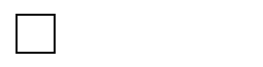 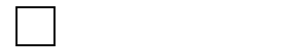 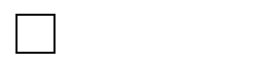 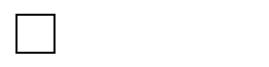 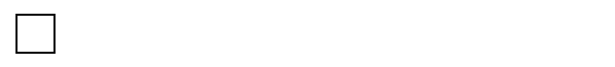 Career	SeasonalReservistVolunteerJunior	Auxiliary	Other: 	Are you 18 Years of age or older?	Must be 18 years of age to apply for Career positions.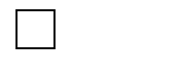 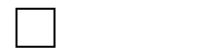 Are you a U.S. Citizen?	If not a citizen, are you legally eligible to work in the united States?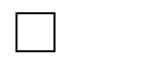 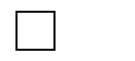 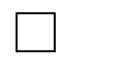 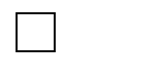 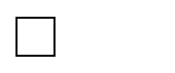 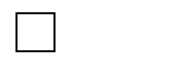 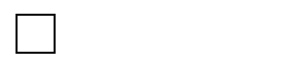 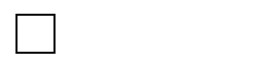 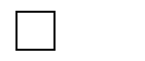 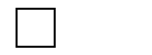 Any Professional Trade License, Registration or Certifications Obtained (List all required for Position)Valid Driver's license? (If required for position): State of Issue	Class 	CDL# 	Bilingual Skills?	Language(s) 	Read	Write	S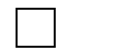 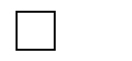 Employment History: Please complete all information requested in the following sections. Incomplete applications will not receive further consideration for employment. BEGIN WITH PRESENT OR LAST EMPLOYER. Include any job-related military assignments or volunteer activities.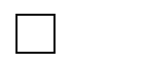 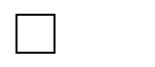 If you need additional space, please continue on a supplemental sheet of paper.Please indicate if any accommodation is needed for pre-employment testing or interviewing: 	Special Skills and Experience: Summarize special job related training and skills acquired: 	Specify software applications in which you are proficient: 	May we contact your present employer regarding your qualifications?Applicant Signature	DateAUTHORIZATION TO OBTAIN INFORMATIONI understand that only duly-Authorized Company officers, employees, and agents will have access to information furnished or obtained in connection with the test; that they will maintain and protect the confidentiality of such information to the greatest extent possible; and that they will share such information only to the extent necessary to make employment decisions and respond to inquiries or notices from government entities.This policy and authorization have been explained to me in a language I understand, and I have been told that if I have any questions about the test or the policy, they will be answered.I understand that my eligibility for employment, volunteer membership, assignment, or activity may be adversely affected if I refuse to consent to obtaining appropriate background / drug screening information.Therefore, I hereby authorize PAGOSA FIRE PROTECTION DISTRICT to obtain the appropriate information needed.Applicant Printed Name	DATEApplicant SignatureAUTHORIZATION TO OBTAIN INFORMATIONFIRST NAME	DATE OF BIRTHMIDDLE NAMELAST NAMESTREET ADDRESS: CITY - STATE - ZIPFORMER ADDRESS: CITY - STATE - ZIPDAY TIME PHONE	EVENING PHONEDRIVER'S LICENSE NUMBER	STATEPAGOSA FIRE PROTECTION DISTRICT CAMERA AND VIDEO POLICYAny images that are taken with personal or PFPD imaging devices that involve the identity of patients, fatality victims, fire victims or that show any Fire District identifiers in the images shall not be distributed outside of the organizations without the permissions of the Fire Chief or his designee.I, 	 as a member of the Pagosa Fire Protection District, grant my permission to use photographic, digital or video images taken of me during incident response, training or other District sanctioned activity on their Web Page and / or any other District sanctioned publication.Applicant Signature	DateLast Name	First Name	Middle InitialHome Phone:		 Cell Phone: 	Email:Home Phone:		 Cell Phone: 	Email:Do you have any traffic violations in the past seven years?	Yes	NoIf yes please describe: 	As an adult, have you ever been convicted of an offense other than traffic violations?	Yes	NoIf yes, please explain the nature below. (Convictions are evaluated for each position and are not necessarily disqualifying)Are you related to a District employee or an elected District Official?	Yes	NoIf yes, list name, relative's position and relationship. 	EducationName & LocationTotal YearsDid you GraduateDegree, Diploma or G.E.D.High SchoolVocational / TechnicalCollegeGraduate SchoolEmployer:Employer:Job Title:Job Title:Reason for Leaving:Reason for Leaving:Company Address:Company Address:CityStateStateZip CodeSupervisor's NameSupervisor's NamePhone NumberPhone NumberEmailEmailCurrently Employed here:Yes	NoComments:Comments:Comments:Comments:Comments:Employer:Employer:Job Title:Job Title:Reason for Leaving:Reason for Leaving:Company Address:Company Address:CityStateStateZip CodeSupervisor's NameSupervisor's NamePhone NumberPhone NumberEmailEmailCurrently Employed here:Yes	NoComments:Comments:Comments:Comments:Comments:Employer:Employer:Job Title:Job Title:Reason for Leaving:Reason for Leaving:Company Address:Company Address:CityStateStateZip CodeSupervisor's NameSupervisor's NamePhone NumberPhone NumberEmailEmailCurrently Employed here:Yes	NoComments:Comments:Comments:Comments:Comments:I certify the information given in this application is true and complete. I understand that I may be refused hire orat any time after hire, if any information is found to be false or missing. All Statements contained herein are subject toverification by the Pagosa Fire Protection District. I understand that drug testing is required for employment.As a precondition of my employment, volunteer membership, assignment, or activity with PAGOSA FIRE PROTECTION DISTRICT, I hereby authorize PAGOSA FIRE PROTECTION DISTRICT to receive any criminal history and driver's license record, pertaining to me to determine my eligibility for employment, assignment or activity.As a precondition of my employment, volunteer membership, assignment, or activity with PAGOSA FIRE PROTECTION  DISTRICT, I hereby authorize PAGOSA FIRE PROTECTION DISTRICT to obtain a drug / alcohol test under company policy. I further authorize and give full permission to PAGOSA FIRE PROTECTION DISTRICT, and / or physician to send the specimen or specimens so collected to a laboratory for a screening test for the presence of any prohibited substances under the policy, and for the laboratory or other testing facility to release any and all documentation relating to such test to PAGOSA FIRE PROTECTION DISTRICT and to any governmental entity involved in a legal proceeding or investigation connected with the test.